Health Care Authority (HCA) peer team introductionsMaureen Bailey BSW, CPC (she/her)Recovery Support Services SupervisorEmail Maureen 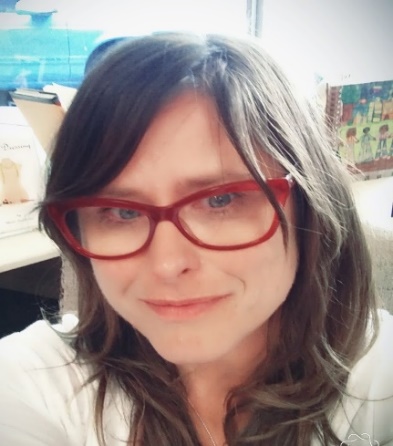 “The Best is yet to come…”Shelly Shor, MSW, PH.D, CPC (she/her)Operationalizing Peer Support Program ManagerEmail Shelly	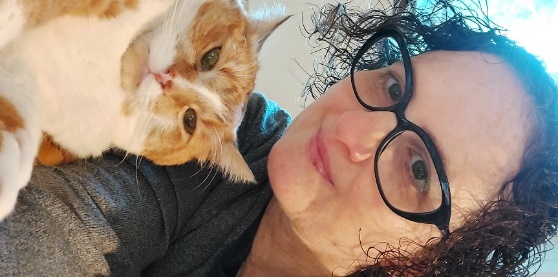 ”I’m not a prophet or a stone aged man, just a mortal with potential of a superman.”Amanda Major Polley, CPC (she/her)Peer Support Program AdministratorEmail Amanda 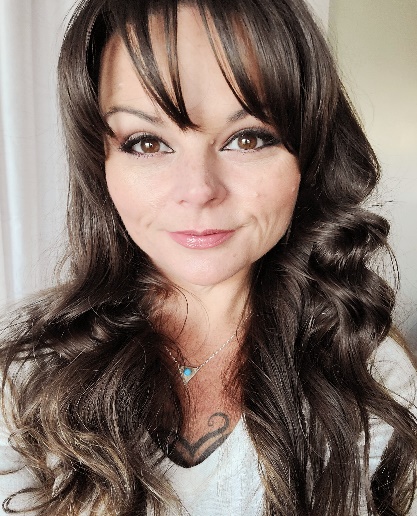 “She smiled at the stars as if they knew all of her secrets.”Mary Chambers, CPC (she/her)Peer Support Team LeadEmail Mary 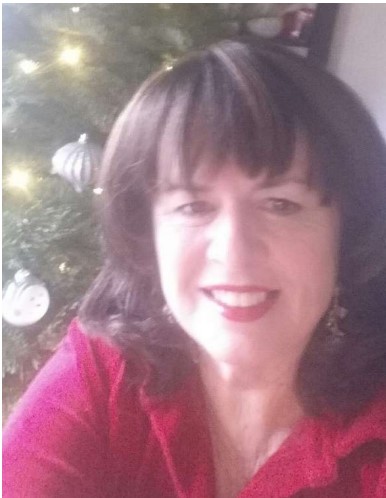 “She believed she could, so she did.”Justin Wilson, CPC (he/him)Peer Support Program SpecialistEmail Justin 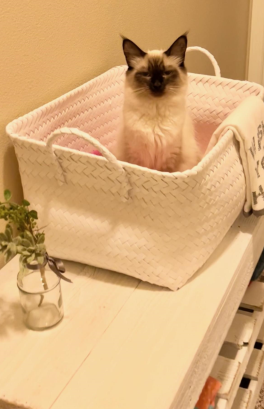 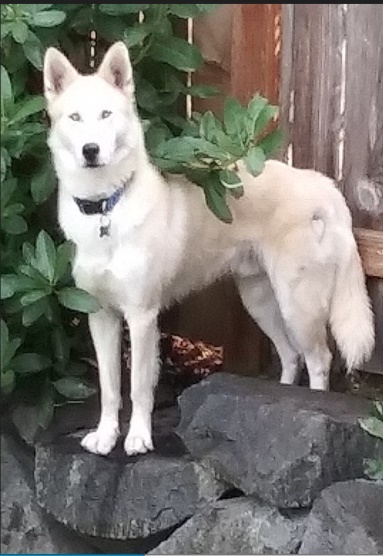 Dakota Steel  CPC, CRC, CDP (he/him/his)Senior Manager of Office of Recovery PartnershipsEmail Dakota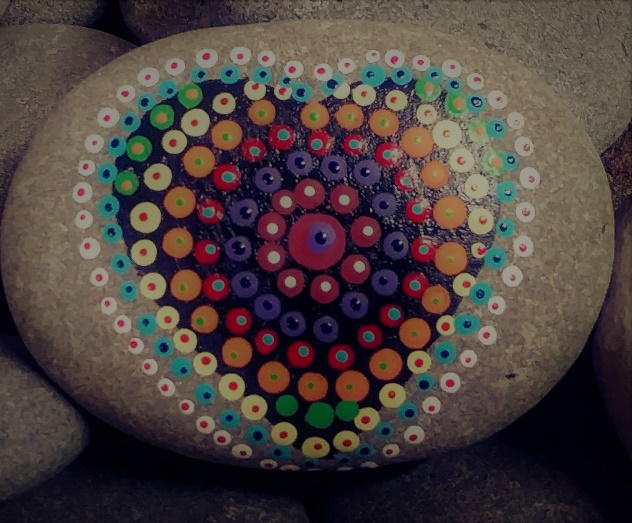 “We believe recovery is not a dream; recovery is wholly attainable and is the expected outcome of a system that fully responds to the needs and directives of those it serves”